FORMULARIO DE PRESENTACIÓN DE PROPUESTAS PARA LA CONVOCATORIA DE PROYECTOS DE EXTENSIÓN 2024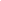 1. DATOS DEL PROYECTO:1.1 Denominación del proyecto.1.2 Director/a: (Apellido, Nombre, Título/s, DNI, Teléfono, mail)1.3 Co-Director/a: (Apellido, Nombre, Título/s, DNI, Teléfono, mail)1.4. Responsable de trámites administrativos y contables: (Apellido, Nombre, Legajo, DNI, Teléfono, mail)1.4 Tipo de proyecto.1.5 Eje temático.1.6 Resumen técnico (máximo de 300 palabras).2. DISEÑO DEL PROYECTO:2.1. Justificación del proyecto (incluye la identificación del problema a resolver mediante la realización de un Diagnóstico Participativo, y comunidad destinataria, lugar de desarrollo del proyecto).2.2. Objetivos, metas e indicadores del proyecto2.2.1 Objetivo general.2.2.2 Objetivos específicos.2.2.3 Metas a alcanzar.2.2.4 Indicadores de éxito técnico del proyecto.2.2.5 Indicadores de riesgo técnico2.2.6 Actividad de cierre y valoración del proyecto.2.3 Cronograma de actividades. Duración del proyecto. Fecha de inicio de ejecución del proyecto: agosto de 2024 Fecha de finalización: diciembre 2024.  Detallar cada actividad y marcar duración en meses:2.6 Instituciones que participan (nombre de la institución, dirección, contacto del/de la responsable).2.7 Equipo de trabajo. 2.8. Mecanismos de transferencia.2.9. Presupuesto y financiamiento.2.10. Bibliografía.  ActividadesAgosto 2024Setiembre2024Octubre2024Noviembre2024Diciembre 2024Apellido y NombreDNIPertenencia institucionalClaustroRol en el proyectoTeléfonoCorreo electrónicoDetalle de los gastos por IncisoDetalle de los gastos por IncisoDetalle de los gastos por IncisoDetalle de los gastos por IncisoRubroDetallePorcentajeMonto totalInciso 2Hasta el 70%Inciso 2Hasta el 70%Inciso 2Hasta el 70%Inciso 2Hasta el 70%Inciso 2Hasta el 70%Inciso 2Hasta el 70%Inciso 2Hasta el 70%Inciso 3Hasta el 30%Inciso 3Hasta el 30%Inciso 3Hasta el 30%Inciso 3Hasta el 30%Inciso 4 Hasta el 30%Inciso 4 Hasta el 30%Inciso 4 Hasta el 30%Inciso 4 Hasta el 30%TOTALTOTALTOTAL$ 120.000,00